Upgrading from v2.1.1 to v2.2 of the PolicyGuru® Meta-Policy ControllerTo upgrade the PolicyGuru® components from v2.0.3 to v2.2Back up /opt/ngp/ and other configuration files on each system using the procedures from the System Recovery document.Back up the database contents using the procedure from the System Recovery document.Stop the ngp service on the MSStop the ngp service on the DBOptionally stop the ngp service on the ENUM and Probe servers.  This can be postponed until upgrading each specific ENUM/Probe server if desired.On the DB:Set the /etc/yum/vars/product and /etc/yum/vars/release variables to point to the 2.2 yum repo.“yum clean metadata”“yum groupupdate database”“yum update ngp-esb”Compare the backed up 2.1.1 /opt/ngp/ contents to the current /opt/ngp/ contents.  After untarring the backed up contents to a temporary location on the system, use commands such as “diff -r --brief /tmp/opt/ngp/ /opt/ngp/ | grep differ” to find configuration files which changed between the 2.1.1 installation and the 2.2 installation.  In general, the old 2.1.1 configuration files should be copied over the new “generic” configuration files that were installed as part of the 2.2 upgrade.  The command “diff -r --brief /tmp/opt/ngp/ /opt/ngp/ | grep -v differ |grep -v pyo |grep -v pyc” can also be used to find files that are present or not present in the new installation.  In most installations, the following files will typically need to be copied into the 2.2 installation from the backup directory:/opt/ngp/jboss-as-7.2.0.Final/standalone/configuration/standalone-full.xml (if there are non-cosmetic diffs)Some files may require merging to retain the custom configurations from the 2.1.1 installation, but also pick up any new changes from 2.2.  The following files should be investigated for merging or possibly straight copy from 2.1.1 to 2.2:/opt/ngp/jboss-as-7.2.0.Final/bin/standalone.conf/opt/ngp/pmf/scripts/jboss/start_jboss_apps.sh (stay with the new file unless there are previous deployment-specific changes)There will be other files with diffs, but these are expected changes that are part of the 2.2 release, and we do not want to “undo” these changes.  For instance, these file diffs are expected:/opt/ngp/bin/start_pmf.sh/opt/ngp/jboss-as-7.2.0.Final/standalone/configuration/logging.propertiesDrools_engine properties files will be added if not already present/opt/ngp/config/network/jboss-webserver-security-protocol file will be added if not already presentDatabase files, sql files, ear/war files, log files, “-slc” files, etc are expected to changeStart the ngp service on the DB.On the MS:Set the /etc/yum/vars/product and /etc/yum/vars/release variables to point to the 2.2 yum repo.“yum clean metadata”“yum groupupdate mediation”Compare the backed up 2.1.1 /opt/ngp/ contents to the current /opt/ngp/ contents.  After untarring the backed up contents to a temporary location on the system, use commands such as “diff -r --brief /tmp/opt/ngp/ /opt/ngp/ | grep differ” to find configuration files which changed between the 2.1.1 installation and the 2.2 installation.  In general, the old 2.1.1 configuration files should be copied over the new “generic” configuration files that were installed as part of the 2.2 upgrade.  The command “diff -r --brief /tmp/opt/ngp/ /opt/ngp/ | grep -v differ |grep -v pyo |grep -v pyc” can also be used to find files that are present or not present in the new installation.  In most installations, the following files will need to be copied into the 2.2 installation from the backup directory:/opt/ngp/config/authentication/config.properties/opt/ngp/config/authentication/dataLookup.properties/opt/ngp/jboss-as-7.2.0.Final/standalone/configuration/standalone-full.xml (if there are non-cosmetic diffs)Some files may require merging to retain the custom configurations from the 2.1.1 installation, but also pick up the new changes from 2.2.  The following files should be investigated for merging:/opt/ngp/jboss-as-7.2.0.Final/bin/standalone.conf/opt/ngp/config/orchestration/config.properties (The user can stay with the trimmed down 2.2 version of this file) /opt/ngp/config/analytics/flowfactory/SipFlowFactory.drl (if there are diffs)/opt/ngp/pmf/scripts/jboss/start_jboss_apps.shDrools properties files that already exist may need to be merged to get best engine performance (Scaling factors should probably stay as in previous build, but other new settings can be retained.  Please ask for guidance if needed.)There will be other files with diffs, but these are expected changes that are part of the 2.2 release, and we do not want to “undo” these changes.  For instance, these file diffs are expected:/opt/ngp/bin/start_pmf.sh/opt/ngp/config/authentication/setAhPassword.sh/opt/ngp/bin/kie/merge.complete will be added/opt/ngp/bin/orchestration/merge.complete will be added/opt/ngp/jboss-as-7.2.0.Final/standalone/configuration/logging.propertiesDrools_engine properties files will be added if not already present/opt/ngp/config/network/jboss-webserver-security-protocol file will be added if not already present/opt/ngp/config/security/setLdapPassword.sh will be added.niogit files, .index files, ear/war files, log files, etc are expected to changeDefault Drools Engine config files are added as part of this upgrade.  Previously existing Drools Engine config files should be copied in or merged in from the backup directory.  For engines without a previously existing config file, the default config file may need to be edited to ensure proper performance.As part of the upgrade process, the KIE and Orchestration policy content will change, prompting the “merge.complete” processing in the /opt/ngp/pmf/scripts/jboss/start_jboss_apps.sh script.  Therefore, the two curl commands in that script should be checked to verify that valid username/password pairs are listed.  The username/password pair may be obfuscated using the SLC Password Vault.The internal.bind_dn, internal.bind_password, external.bind_dn, and external.bind_password settings in the /opt/ngp/config/security/ldap.properties file are now expected to be obfuscated in this release using the /opt/ngp/config/security/setLdapPassword.sh script.  Cleartext values in those fields will no longer work for user login.  Existing values or new values must be added/edited using the setLdapPassword.sh script.The /opt/ngp/config/network/jboss-webserver-security-protocol has been added in this release and set to TLSv1.2.  This setting should be left at TLSv1.2 unless a different specific setting is required.Start the ngp service on the MS.Once the system starts, log in and execute a Build and Deploy for IPS policy (if it is installed).On each ENUM:If not stopped previously, stop the ngp service on the ENUM server.Set the /etc/yum/vars/product and /etc/yum/vars/release variables to point to the 2.2 yum repo.“yum clean metadata”“yum groupupdate enum”Compare the backed up 2.1.1 /opt/ngp/ contents to the current /opt/ngp/ contents.  After untarring the backed up contents to a temporary location on the system, use commands such as “diff -r --brief /tmp/opt/ngp/ /opt/ngp/ | grep differ” to find configuration files which changed between the 2.1.1 installation and the 2.2 installation.  In general, the old 2.1.1 configuration files should be copied over the new “generic” configuration files that were installed as part of the 2.2 upgrade.  The command “diff -r --brief /tmp/opt/ngp/ /opt/ngp/ | grep -v differ |grep -v pyo |grep -v pyc” can also be used to find files that are present or not present in the new installation.  In most installations, the following files will need to be copied into the 2.2 installation from the backup directory:/opt/ngp/config/jboss/jboss-securelogix-txtimeout/opt/ngp/jboss-as-7.2.0.Final/standalone/configuration/standalone-full.xml (if there are non-cosmetic diffs)/opt/ngp/pmf/scripts/enum/start_amq.shSome files may require merging to retain the custom configurations from the 2.1.1 installation, but also pick up the new changes from 2.2.  The following files should be investigated for merging:/opt/ngp/jboss-as-7.2.0.Final/bin/standalone.confThere will be other files with diffs, but these are expected changes that are part of the 2.2 release, and we do not want to “undo” these changes.  For instance, these file diffs are expected:/opt/ngp/bin/start_pmf.sh/opt/ngp/pmf/scripts/jboss/start_jboss_apps.sh/opt/ngp/jboss-as-7.2.0.Final/standalone/configuration/logging.propertiesDrools_engine properties files will be added if not already present/opt/ngp/config/network/jboss-webserver-security-protocol file will be added if not already presentkahadb, ear/war files, native executables, log files, “-slc” files, etc are expected to changeStart the ngp service on the ENUM.On each Probe:If not stopped previously, stop the ngp service on the Probe server.Set the /etc/yum/vars/product and /etc/yum/vars/release variables to point to the 2.2 yum repo.“yum clean metadata”“yum groupupdate sniffer” or “yum groupupdate sniffer_dtmf”Compare the backed up 2.1.1 /opt/ngp/ contents to the current /opt/ngp/ contents.  After untarring the backed up contents to a temporary location on the system, use commands such as “diff -r --brief /tmp/opt/ngp/ /opt/ngp/ | grep differ” to find configuration files which changed between the 2.1.1 installation and the 2.2 installation.  In general, the old 2.1.1 configuration files should be copied over the new “generic” configuration files that were installed as part of the 2.2 upgrade.  The command “diff -r --brief /tmp/opt/ngp/ /opt/ngp/ | grep -v differ |grep -v pyo |grep -v pyc” can also be used to find files that are present or not present in the new installation.  In most installations, the following files will need to be copied into the 2.2 installation from the backup directory:/opt/ngp/config/jboss/jboss-securelogix-txtimeout/opt/ngp/jboss-as-7.2.0.Final/standalone/configuration/standalone-full.xml (if there are non-cosmetic diffs)/opt/ngp/pmf/scripts/sniffer/start_amq.shSome files may require merging to retain the custom configurations from the 2.1.1 installation, but also pick up the new changes from 2.2.  The following files should be investigated for merging:/opt/ngp/jboss-as-7.2.0.Final/bin/standalone.confThere will be other files with diffs, but these are expected changes that are part of the 2.2 release, and we do not want to “undo” these changes.  For instance, these file diffs are expected:/opt/ngp/bin/start_pmf.sh/opt/ngp/pmf/scripts/jboss/start_jboss_apps.sh/opt/ngp/jboss-as-7.2.0.Final/standalone/configuration/logging.propertiesDrools_engine properties files will be added if not already present/opt/ngp/config/network/jboss-webserver-security-protocol file will be added if not already presentkahadb, DB files, ear/war files, native executable, log files, “-slc” files, etc are expected to changeStart the ngp service on the Probe.Last Update: 1/11/2018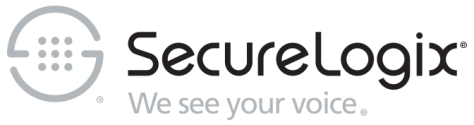 SecureLogix Corporation13750 San Pedro, Suite 820 • San Antonio, Texas 78232  
(210) 402-9669 • www.securelogix.comSupport (877) SLC-4HELP • EMAIL support@securelogix.com • http://support.securelogix.comETM, We See Your Voice, SecureLogix, SecureLogix Corporation, the SecureLogix Emblem, and the SecureLogix Diamond Emblem are registered trademarks or registered trademarks and registered service marks of SecureLogix Corporation in the U.S.A. and other countries. PolicyGuru is a registered trademark of SecureLogix Corporation in the U.S.A. All other trademarks mentioned herein are believed to be trademarks of their respective owners.© Copyright 2018 SecureLogix Corporation. All Rights Reserved. This product is protected by one or more of the following patents: US 6,249,575 B1, US 6,320,948 B1, US 6,687,353 B1, US 6,718,024 B1, US 6,760,420 B2, US 6,760,421 B2, US 7,133,511 B2, US 7,231,027 B2, US 7,440,558 B2, US 8,150,013 B2, CA 2,354,149, DE 1,415,459 B1, FR 1,415,459 B1, and GB 1,415,459 B1. U.S. Patent Pending. 